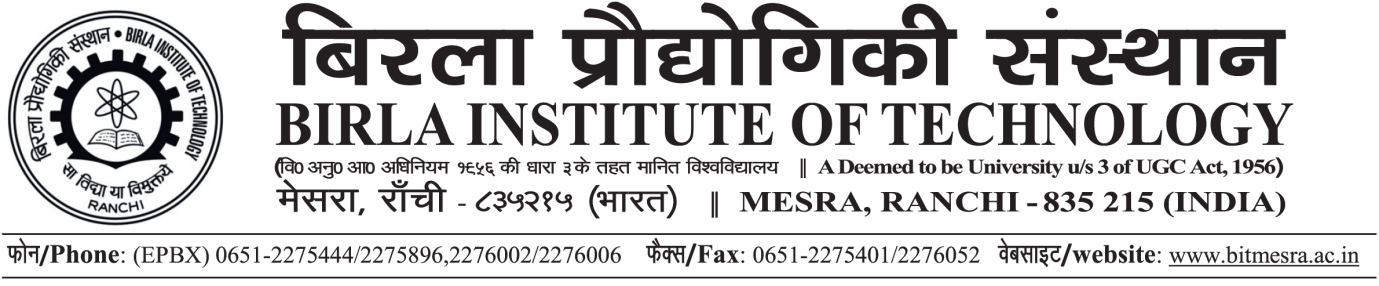 Print Journals (s) Requisition Form     Requester Name:                                                                           Department UG/PG:       Req No:                         		                                        	   Date: The following print journals recommended by the undersigned may be procured in Central Library..            Requester-Signature               Sign. of HOD Sing.                    Library In-Charge                        Sign. Of Dean P.G.S.Emp. Code / Roll No.: Mobile No. :        N.B. Kindly fills all the items as given above. Incomplete application may not be forwarded for requisition.Sl.No.Journals TitlePublisherISSN No.National/Int.